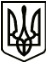 УкраїнаМЕНСЬКА МІСЬКА РАДАЧернігівська областьВИКОНАВЧИЙ КОМІТЕТРІШЕННЯ22  грудня 2020 року                        м. Мена                            № 289Про погодження Програми соціального захисту непрацюючих громадян, які надають соціальні послуги особам, які перебувають у складних життєвих обставинах та потребують сторонньої допомоги, на 2021-2022 рокиРозглянувши проєкт Програми соціального захисту непрацюючих громадян, які надають соціальні послуги особам, які перебувають у складних життєвих обставинах та потребують сторонньої допомоги на 2021-2022 роки, керуючись ст. 52 Закону України “Про місцеве самоврядування в Україні”, виконавчий комітет Менської міської ради виконавчий комітет Менської міської ради,ВИРІШИВ:1. Погодити проєкт Програми соціального захисту непрацюючих громадян, які надають соціальні послуги особам, які перебувають у складних життєвих обставинах та потребують сторонньої допомоги на 2021-2022 роки згідно додатку до рішення.2.  Проєкт даної програми подати  на розгляд сесії Менської міської ради.3. Контроль за виконанням рішення покласти на начальника відділу охорони здоров’я та соціального захисту Менської міської ради Москальчук М.В.Міський голова 	Г.А. Примаков                                                                      Додаток до рішення виконкому                                                                        Менської міської ради № 289 від                                                                        22.12.2020 року «Про погодження                                                                       Програми соціального захисту                                                                        непрацюючих громадян, які надають                                                                       соціальні послуги особам, які                                                                       перебувають у складних життєвих                                                                       обставинах та потребують сторонньої                                                                       допомоги, на 2021-2022 роки»ПРОГРАМАсоціального захисту не працюючих громадян, які надають соціальні послуги особам, які перебувають у складних життєвих обставинах та потребують сторонньої допомоги на 2021 -2022 рокиЗміст ПрограмиПаспорт ПрограмиЗагальна частинаМета  та основні завдання ПрограмиШляхи та засоби виконання ПрограмиФінансове забезпечення  виконання Програми  та  очікувані наслідкиКоординація та контроль за ходом виконання ПрограмиОсновні заходи щодо  реалізації  ПрограмиПаспорт ПрограмиЗагальна частинаПрограма соціального захисту не працюючих громадян, які надають соціальні послуги, визначає основні організаційні та правові засади надання соціальних послуг особам, які перебувають у складних життєвих обставинах та потребують сторонньої допомоги.Соціальні послуги включають комплекс правових, економічних, медичних, реабілітаційних та інших заходів, спрямованих на окремі соціальні групи чи інвалідів.До складних життєвих обставин, що об’єктивно порушують нормальну життєдіяльність особи, наслідки яких вона не може подолати самостійно, відносяться: інвалідність, часткова втрата розумової активності у зв’язку зі старістю або станом здоров’я, самотність, сирітство, безпритульність, тощо.Суб’єктами, що надають соціальні послуги, є фізичні особи, які здійснюють ряд заходів щодо соціального обслуговування і отримують компенсаційні виплати в межах бюджетних асигнувань, передбачених на дану Програму.Програма розроблена у відповідності до статей 6, 23, 39 Закону України «Про місцеві державні адміністрації», статті 7 Закону України «Про соціальні послуги», постанови Кабінету Міністрів України від 29 квітня 2004 року № 558 «Про затвердження Порядку призначення і виплати компенсацій фізичним особам, які надають соціальні послуги».Мета  та основні завдання ПрограмиМета Програми – поліпшення або відтворення життєдіяльності окремих соціальних груп та інвалідів, що перебувають у складних життєвих обставинах, які не в змозі подолати за допомогою наявних засобів і можливостей, попередження виникнення таких обставин та створення умов для самостійного розв'язання повсякденних проблем. Програма передбачає:визначення важливим принципом адресного спрямування підтримки громадян, які надають соціальні послуги, забезпечення їх життєвих потреб з урахуванням вимог законодавства щодо сімейного обов’язку утримання тих членів сім’ї, які потребують матеріальної допомоги чи опинились у скрутних життєвих обставинах;заохочення громадян до активної  життєвої позиції та прагнення підвищити рівень життя своєї сім’ї власними зусиллями;задоволення соціальних та культурних потреб окремої людини, сприяння та збереження духовних цінностей в суспільстві.Мета Програми поєднує комплекс взаємопов’язаних завдань і заходів, які спрямовані на розв’язання однієї із найважливіших проблем громади – покращення надання соціальних послуг інвалідам І групи, громадянам похилого віку, інвалідам ІІ та ІІІ групи, дітям-інвалідам та хворим, які не здатні до самообслуговування і потребують постійної сторонньої допомоги, а саме: - - - забезпечення продуктами харчування, гарячим харчуванням, транспортними послугами, здійснення соціально-побутового патронажу, виклик лікаря, доставку медикаментів тощо; запобігання виникнення органічних розладів особи, збереження, підтримка та охорона її здоров’я, здійснення профілактичних, лікувально-оздоровчих заходів;надання інших соціальних послуг, не передбачених даною Програмою, але визначених Кабінетом Міністрів України в переліку платних соціальних послуг. Шляхи та засоби виконання ПрограмиФізичні особи, що надають соціальні послуги, здійснюють свою діяльність на добровільній основі, відповідно до переліку соціальних послуг, категорій осіб, якими вони надаються, умов та порядку їх надання, що визначені чинним законодавством.Не працюючим особам, які постійно надають соціальні послуги громадянам похилого віку, інвалідам, дітям-інвалідам, хворим, які не здатні до самообслуговування і потребують постійної сторонньої допомоги, виплачуються компенсаційні виплати.Особа, яка претендує на отримання компенсаційної виплати, та громадянин, який потребує соціальних послуг, надають до управління  соціального захисту населення заяву із необхідними документами.Призначення та виплату компенсацій проводить управління  соціального захисту населення відповідно до постанови Кабінету Міністрів України від 29 квітня 2004 року «Про затвердження Порядку призначення та виплати компенсацій фізичним особам, які надають соціальні послуги» виходячи із прожиткового мінімуму для працездатних осіб у таких розмірах:15 відсотків – фізичним особам, які надають соціальні послуги інвалідам І групи;10 відсотків – фізичним особам, які надають соціальні послуги громадянам похилого віку, інвалідам ІІ групи  та дітям-інвалідам; 7 відсотків – фізичним особам, які надають соціальні послуги інвалідам ІІІ групи та хворим, які не здатні до самообслуговування і потребують постійної сторонньої допомоги, визнаними такими в порядку, затвердженому Міністерством охорони здоров’я.Фінансове забезпечення виконання Програми та очікувані результатиПризначення та виплата компенсацій фізичним особам, які надають соціальні послуги, здійснюються відповідно до діючого бюджетного законодавства. Фінансування програми здійснюється за рахунок коштів Менської територіальної громади та інших джерел не заборонених законодавством. При цьому обсяг коштів визначається органами виконавчої влади та місцевого самоврядування під час формування бюджету з урахуванням його фінансових можливостей та може змінюватись в процесі виконання бюджету при внесенні змін до нього.Компенсація призначається і виплачується управлінням соціального захисту населення з дня надання фізичною особою, яка надає соціальні послуги, та особою, яка їх потребує, заяв разом із необхідними документами шляхом перерахування коштів державними підприємствами зв’язку або через установи уповноважених банків за письмовою заявою фізичної особи, яка надає соціальні послуги.У разі збільшення розміру прожиткового мінімуму перерахунок розміру компенсацій здійснюється управлінням  соціального захисту населення без подання заяви фізичною особою, яка надає соціальні послуги, але з оформленням відповідного рішення про перерахунок та внесенням змін в обсяги фінансування, передбачені Програмою.Враховуючи те, що протягом року може змінитись кількість осіб, які потребують надання соціальних послуг, підвищаться  прожиткові мінімуми, відшкодування проводиться згідно фактичної кількості осіб та діючих прожиткових мінімумів.Управління соціального захисту населення за підсумками року подає звіт по виконанню Програми та вносить пропозиції фінансовому управлінню щодо потреби в коштах на наступний рік.Щорічно в бюджеті враховуючи запит передбачаються кошти  для реалізації Програми.  Реалізація даної Програми дасть змогу поліпшити  життєдіяльність окремих соціальних груп та інвалідів, що перебувають у складних життєвих обставинах.Координація та контроль за ходом виконання ПрограмиКоординація та контроль за ходом виконання Програми покладається на управління соціального захисту населення  райдержадміністрації.Управління соціального захисту населення:надсилає запити до Територіального центру соціального обслуговування (надання соціальних послуг) щодо перебування на обслуговуванні  отримувачів цих послуг;приймає рішення щодо призначення або припинення компенсацій фізичній особі, яка надає соціальні послуги;проводить розрахунок розміру призначених компенсацій та здійснює їх виплату;подає розрахунки до фінансового управління щодо обсягів фінансування, пропозиції щодо змін в кошторис видатків, передбачених на компенсаційні виплати;організовує перевірку доцільності надання соціальних послуг шляхом проведення обстеження матеріально-побутових умов проживання отримувачів соціальних послуг; перевіряє інформацію щодо обслуговування отримувача соціальних послуг;готує висновки щодо необхідності надання соціальних послуг та призначення компенсаційної виплати;веде облік осіб, які звернулись за компенсаційною виплатою;розглядає скарги отримувачів соціальних послуг щодо якісного їх надання.1.Ініціатор розроблення програмиМенська міська рада2.Розробник програмиМенська міська рада4.Співрозробники  програмиМенська міська радаТериторіальний центр соціального обслуговування (надання соціальних послуг)5.Відповідальний виконавець програмиВідділ субсидій та адресної соціальної допомоги управління соціального захисту населення6.Учасники програмиУправління  соціального захисту населення, фінансове управління,Менська міська рада7.Термін реалізації програми2021-2022 роки8.Перелік бюджетів, які беруть участь у виконанні програми Бюджет Менської міської ради9.Загальний обсяг фінансування програмиВідповідно запиту управління  соціального захисту населення на відповідний рік з урахуванням прожиткових мінімумів відповідних категорій громадян.2021 рік – 145,0 тис. грн